Приложение 2Заявка на участие в курсе повышения квалификации«Риски недобросовестной конкуренции и нарушения рекламного законодательства: вопросы практики».Срок обучения: 11.04 -29.04.2022г.Заявка на обучение принимается на электронную почту seminar@emc-fas.ruСлужба поддержки: 8 (843) 598-37-00 emc-fas.ru                 emc.fas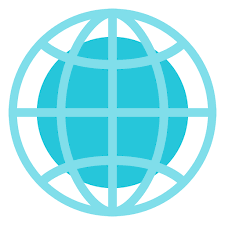 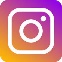 №Ф.И.О. слушателя (полностью)Место работы, должностьКонтактные данные: e-mail,телефон с указанием кода1.2.